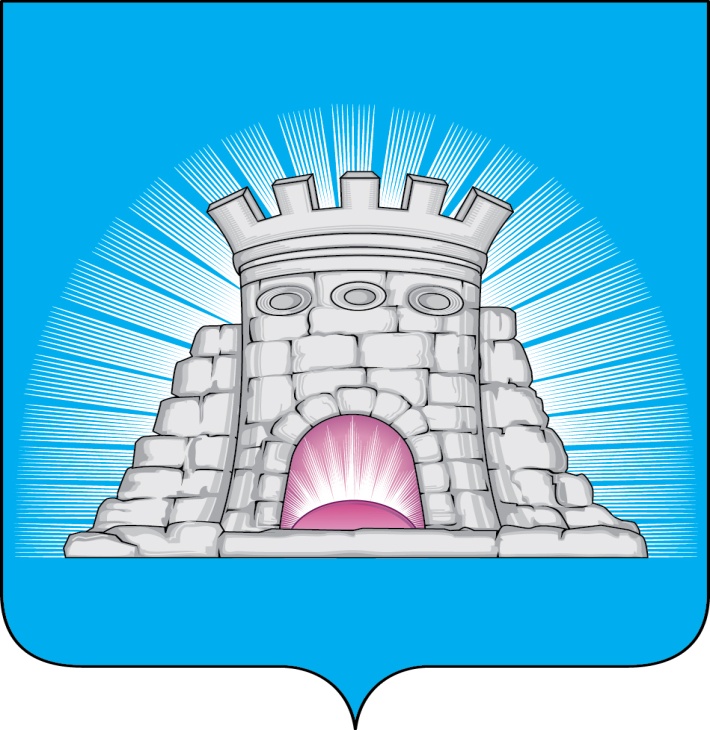                           П О С Т А Н О В Л Е Н И Е13.02.2023  №  194/2г. ЗарайскО внесении изменений в постановление главы городского округа Зарайск Московской области от 19.09.2022 № 1707/9 «Об утверждении состава Комиссии по делам несовершеннолетних и защите их прав городского округа Зарайск Московской области»	В связи с произошедшими кадровыми изменениями, П О С Т А Н О В Л Я Ю:1.Внести следующие изменения в постановление главы городского округа Зарайск Московской области от 19.09.2022 № 1707/9 «Об утверждении состава Комиссии по делам несовершеннолетних и защите их прав городского округа Зарайск Московской области»:1) вывести из состава Комиссии по делам несовершеннолетних и защите их прав городского округа Зарайск Московской области:- Буженина Виктора Сергеевича, - Орлова Александра Викторовича;2) ввести в состав Комиссии по делам несовершеннолетних и защите их прав городского округа Зарайск Московской области:-Записоцкую Наталью Александровну, врача-психиатра-нарколога ГБУЗ МО «Зарайская центральная районная больница»;-Максимову Надежду Сергеевну, заместителя председателя комитета по культуре, физической культуре, спорту, работе с детьми и молодежью администрации городского округа Зарайск Московской области.													0106772.Разместить настоящее постановление на официальном сайте администрации городского округа Зарайск Московской области в сети Интернет.3.Контроль за исполнением настоящего постановления возложить на заместителя главы администрации городского округа Зарайск Гулькину Р.Д.Глава городского округа Зарайск В.А. ПетрущенкоВерноНачальник службы делопроизводства		    Л.Б. Ивлева 13.02.2023Разослано: в дело, Гулькиной Р.Д., сектор по ДН и ЗП, комитет по культуре,                 ГБУЗ МО «Зарайская ЦРБ», юр.отдел, СВ со СМИ, прокуратура.Е.В. Ромаренко  8 496 66 2-51-24